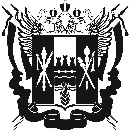 ТЕРРИТОРИАЛЬНАЯ  ИЗБИРАТЕЛЬНАЯ   КОМИССИЯ ЦИМЛЯНСКОГО РАЙОНА  РОСТОВСКОЙ  ОБЛАСТИ  ПОСТАНОВЛЕНИЕ12 января 2023 года				№ 69-2г. ЦимлянскО плане мероприятий Территориальной избирательной комиссии Цимлянского района Ростовской области по обучению организаторов и участников выборов (референдумов) в Цимлянском районе Ростовской области 
на 2023 годВ целях обеспечения конституционных прав и свобод граждан Российской Федерации, оказания содействия избирательным комиссиям (комиссиям референдума) в повышении профессионального уровня организаторов и участников выборов (референдумов), на основании подпункта «в» пункта 9 статьи 26 Федерального закона от 12.06.2002г. 
№ 67-ФЗ «Об основных гарантиях избирательных прав и права на участие 
в референдуме граждан Российской Федерации», а также Постановления Избирательной комиссии Ростовской области от 22.12.2022 № 13-2 «О  Плане мероприятий по реализации «Комплекса мер по повышению правовой культуры избирателей (участников референдума) и обучению организаторов выборов и референдумов в Ростовской области на 2022-2026 годы» на 2023 год», Территориальная избирательная комиссия Цимлянского района Ростовской области ПОСТАНОВЛЯЕТ:Утвердить план мероприятий Территориальной избирательной комиссии Цимлянского района Ростовской области по обучению организаторов 
и участников выборов (референдумов) в Цимлянском районе Ростовской области на 2023 год (прилагается).Разрешить председателю, заместителю председателя, секретарю Территориальной избирательной комиссии Цимлянского района Ростовской области, в случае необходимости, уточнять сроки выполнения мероприятий 
с последующим уведомлением об этом членов территориальной и участковых избирательных комиссий Цимлянского района Ростовской области с правом решающего голоса.Поручить секретарю Территориальной избирательной комиссии Цимлянского района Ростовской области обеспечить ежемесячный учет проведенных мероприятий по обучению кадров избирательных комиссий и других участников избирательного (референдумного) процесса на 2023 год.Настоящее постановление разместить на сайте Территориальной избирательной комиссии Цимлянского района Ростовской области в сети Интернет.Контроль за выполнением настоящего постановления возложить 
на председателя Территориальной избирательной комиссии Цимлянского района Ростовской области Нефедова Александра Михайловича.Председатель комиссии							А.М. НефедовСекретарь комиссии								С.В. БуряковаУТВЕРЖДЕНПостановлениемТерриториальной избирательной комиссииЦимлянского района Ростовской областиот 12.01.2023 № 69-2ПЛАН ОБУЧЕНИЯ Территориальной избирательной комиссии Цимлянского района Ростовской области по обучению организаторов и участников выборов (референдумов) в Цимлянском районе Ростовской области на 2023 годПлан обучения организаторов выборов и иных участников избирательного процесса на 2023 год (далее – План) разработан в соответствии с Федеральным законом от 12 июня 2002 года № 67-ФЗ «Об основных гарантиях избирательных прав и права на участие в референдуме граждан Российской Федерации», Областным законом от 12.05.2016 № 525-ЗС 
«О выборах и референдумах в Ростовской области». Целью Плана является подготовка кадров избирательных комиссий 
Цимлянского района Ростовской области, обучение других участников избирательного процесса, ознакомление слушателей с правовыми основами избирательного права и процесса. Основными задачами Плана являются: − изучение норм законодательства Российской Федерации и областного законодательства в части полномочий ТИК, УИК, подготовки и проведения избирательной кампании; -изучение основ применения на КСА ТИК специального программного обеспечения ГАС «Выборы»; − умение применять полученные знания на практике; − овладение навыками взаимодействия с наблюдателями, представителями политических партий, СМИ, общественных организаций 
и объединений, иными участниками избирательного процесса; − получение иными участниками избирательного процесса знаний 
об основах законодательства о выборах. Предметом Плана являются избирательное законодательство Российской Федерации и Ростовской области, практика его применения. Обучение проводится по учебно-тематическим планам, предусматривающим последовательное совершенствование профессиональных знаний, умений и навыков, необходимых для профессиональной деятельности организаторов выборов, а также формирование представлений об основах избирательного права и процесса у иных участников избирательного процесса. Категория обучающихся: кадры избирательных комиссий (председатели, заместители председателей, секретари избирательных комиссий. 
Для получения обучающимися необходимых знаний Планом предусматривается проведение теоретических и практических занятий, а для оценки степени и уровня освоения обучения – проведение итоговой аттестации в форме тестирования. Обучение слушателей осуществляется в очной и дистанционной формах. Обучающие мероприятия осуществляются посредством самоподготовки, лекций, семинаров, практических занятий, «круглых столов», деловых игр, дискуссий, консультаций.В процессе обучения возможно использование учебно-методических материалов, размещенных на официальном сайте РЦОИТ при ЦИК России 
в разделе «Обучение», учебных видеоматериалов, размещенных на канале «Просто о выборах» на видеохостинге YouTube, и программного обеспечения «Интерактивный рабочий блокнот УИК», учебно-методических материалов, разработанных Избирательной комиссией Ростовской области для подготовки 
и проведения выборов регионального и муниципального уровней.План состоит из следующих учебных курсов: − учебный курс членов территориальных избирательных комиссий 
с правом решающего голоса; − учебный курс председателей, заместителей председателей, секретарей участковых избирательных комиссий; − учебный курс резерва составов участковых комиссий;Проверка знаний обучающихся осуществляется в форме тестирования 
с использованием УМК, размещенного на сайте РЦОИТ при ЦИК России 
в информационно-телекоммуникационной сети «Интернет». Также проверку знаний обучающихся возможно проводить в форме тестирования на бумажном носителе. План обучения членов Территориальной избирательной комиссии Цимлянского района с правом решающего голоса по курсу: «Организация деятельности территориальной избирательной комиссии» (16 часов)План обучения председателей, заместителей председателей, секретарей участковых избирательных комиссий избирательных участков, участков референдума с правом решающего голоса по курсу: «Организация деятельности участковой избирательной комиссии» (10 часов)№ п/пНаименование темыКоличество часовВиды занятийВиды занятийВиды занятийКатегория обучающихсяДата, место проведения Кто проводит № п/пНаименование темыКоличество часовлекцияпракт. занятиясамост. работаКатегория обучающихсяДата, место проведения Кто проводит 1.Тема 1. Законодательство Российской Федерации и Ростовской области о выборах и референдумах. Правовые основы деятельности ТИК. Организация и планирование работы ТИК. Организация и планирование работы УИК.1 час1 час----Члены ТИК с правом решающего голосаКабинет ТИКянварь 2023г.Председатель ТИК, секретарь ТИК2.Тема 2. Делопроизводство в ТИК и УИК.1 часа0,5 часа 0,5 часа ---Члены ТИК с правом решающего голосаКабинет ТИКфевраль 2023г.Председатель ТИК,секретарь ТИК3.Тема 3. Формирование УИК и резерва составов участковых комиссий. Обучение членов УИК и резерва составов участковых комиссий 1 час1 час-------Члены ТИК с правом решающего голосаКабинет ТИКмарт 2023г.Председатель ТИК,секретарь ТИК4.Тема 4. Взаимодействие ТИК с избирательными комиссиями, органами государственной власти Ростовской области, органами местного самоуправления, другими организациями и учреждениями, в том числе осуществляющими учет граждан по месту пребывания и по месту жительства. 1 час1 час------Члены ТИК с правом решающего голосаКабинет ТИКапрель 2023г.Председатель ТИК,зам. председателя ТИК,секретарь ТИК5.Тема 5. Назначение выборов депутатов Законодательного Собрания Ростовской области. Календарный план мероприятий по подготовке и проведению выборов. Выдвижение и регистрация кандидатов, списков кандидатов при проведении выборов.1 час1 час-------Члены ТИК с правом решающего голосаКабинет ТИКмай 2023г.Председатель ТИК,секретарь ТИК6.Тема 6. Регистрация (учет) избирателей, составление и уточнение списков избирателей 1 час1 час-------Члены ТИК с правом решающего голосаКабинет ТИКмай 2023г.Председатель ТИК,системный администратор ТКСА ГАС «Выборы»7.Тема 7. Включение избирателя в список избирателей по месту нахождения (механизм «Мобильный избиратель») 1,5 часа1 час0,5 часа---Члены ТИК с правом решающего голосаКабинет ТИКиюнь 2023г.Председатель ТИК,секретарь ТИК,системный администратор ТКСА ГАС «Выборы»8.Тема 8. Открытость и гласность в деятельности избирательных комиссий. 1 час1 час-------Члены ТИКс правом решающего голосаКабинет ТИКиюнь 2023г.Председатель ТИК,секретарь ТИК9.Тема 9. Информирование избирателей. Предвыборная агитация. Ответственность за нарушение порядка проведения предвыборной агитации. 2 часа1 час1 час---Члены ТИКс правом решающего голосаКабинет ТИКиюнь 2023г.Председатель ТИК,зам. председателя ТИК10.Тема 10. Избирательный бюллетень. Организация и порядок голосования. Организация голосования вне помещения для голосования. 1 час1 час-------Члены ТИКс правом решающего голосаКабинет ТИКиюль 2023г.Председатель ТИК,секретарь ТИК11.Тема 11. Организация работы ТИК и УИК по подготовке к голосованию с использованием технических средств.1 час1 час-------Члены ТИКс правом решающего голосаКабинет ТИКиюль 2023г.Председатель ТИК,зам. председателя ТИК, системный администратор ТКСА ГАС «Выборы»12.Тема 12. Подсчет УИК голосов избирателей, составление протокола УИК об итогах голосования. Организация работы ТИК в день (дни) голосования, прием документов от УИК, установление итогов голосования, определение результатов выборов в ТИК/ 1 час0,5 часа 0,5 часа---Члены ТИК с правом решающего голосаКабинет ТИКавгуст 2023г.Председатель ТИК,зам. председателя ТИК,секретарь ТИК13.Тема 13. Финансовое обеспечение избирательных комиссий в период подготовки и проведения выборов. 0,5 часа0,5 часа------Члены ТИК с правом решающего голосаКабинет ТИКавгуст 2023г.Председатель ТИК,бухгалтер ТИК14.Тема 14. Юридическая ответственность за нарушение законодательства Российской Федерации о выборах. Участие представителей ТИК в административном судопроизводстве. 0,5 часа0,5 часа --------Члены ТИК с правом решающего голосаКабинет ТИКавгуст 2023г.Председатель ТИК,зам. председателя ТИК15.Тема 15. Управление конфликтами.0,5 часа 0,5 часа---------Члены ТИК с правом решающего голосаКабинет ТИКсентябрь 2023г.Председатель ТИК16.Тема 16. Взаимодействие с правоохранительными органами по вопросам обеспечения безопасности при проведении выборов. 1 час1 час---------Члены ТИК с правом решающего голосаКабинет ТИКсентябрь 2023г.Заместитель председателя ТИК17.Итоговое тестирование0,5 часа------------Члены ТИК с правом решающего голосаКабинет ТИКсентябрь 2023г.Председатель ТИКИТОГО:16 часов13,5 часов2,5 часа---№ п/пНаименование темыКоличество часовВиды занятийВиды занятийВиды занятийКатегория обучающихсяДата, место проведения Кто проводит № п/пНаименование темыКоличество часовлекцияпракт. занятиясамост. работаКатегория обучающихсяДата, место проведения Кто проводит 1.ТЕМА 1. Законодательство Российской Федерации о выборах. Положение УИК в системе избирательных комиссий Российской Федерации. Организация деятельности УИК.1 час1 час --------Председатели, заместители председателей, секретари УИК Дистанцион нофевраль 2023 г.Председатель ТИК, зам. председателя ТИК, секретарь ТИК,председатели УИК 2.ТЕМА 2. Делопроизводство в УИК. Основные избирательные документы, составляемые УИК.1 час0,5 часа 0,5 часа----Председатели, заместители председателей, секретари УИКАктовый зал Администрации Цимлянского района / Кустовые семинары на базе УИКмарт2023 г.Председатель ТИК, секретарь ТИК,председатели УИК 3.ТЕМА 3. Работа УИК с момента начала осуществления избирательных действий до дня, предшествующего дню (первому дню) голосования 2 часа1,5 часа0,5 часаПредседатели, заместители председателей, секретари УИКАктовый зал Администрации Цимлянского района / Кустовые семинаре на базе УИКапрель2023 г.Председатель ТИК,секретарь ТИК,председатели УИК 4.ТЕМА 4. Работа УИК в день, предшествующий дню (первому дню) голосования.1 час1 час-------Председатели, заместители председателей, секретари УИК Актовый зал Администрации Цимлянского района / Кустовые семинаре на базе УИКмай2023 г.Председатель ТИК,секретарь ТИК,председатели УИК 5.ТЕМА 5. Работа УИК в день (дни) голосования.2 часа1,5 часа0,5 часа----Председатели, заместители председателей, секретари УИК Актовый зал Администрации Цимлянского района / Кустовые семинаре на базе УИКиюнь 2023 г.Председатель ТИК,секретарь ТИК, председатели УИК6ТЕМА 6. Подсчет голосов избирателей, составление протокола УИК об итогах голосования, итоговое заседание УИК, выдача копий протокола УИК об итогах голосования, представление протокола УИК об итогах голосования и иной избирательной документации в ТИК1,5 часа1 час0,5 часа---Председатели, заместители председателей, секретари УИК Актовый зал Администрации Цимлянс кого района / Кустовые семинаре на базе УИКиюль2023 г.Председатель ТИК, зам. председателя ТИК, секретарь ТИК,председатели УИК 7ТЕМА 7. Финансовое обеспечение УИК в период подготовки и проведения выборов.0,5 часа0,5 часа-------Председатели, заместители председателей, секретари УИК Актовый зал Администрации Цимлянского района / Кустовые семинаре на базе УИКавгуст 2023г.Председатель ТИК,секретарь ТИК,председатели УИК8ТЕМА 8. Юридическая ответственность за нарушение законодательства Российской Федерации о выборах.0,5 часа0,5 часа--------Председатели, заместители председателей, секретари УИК Актовый зал Администрации Цимлянского района / Кустовые семинаре на базе УИКавгуст 2023 г.Заместитель председателя ТИК,представители правоохранитель-ных органов(по согласованию), председатели УИК9.Тема 9. Управление конфликтами. 0,5 часа0,5 часа--------Председатели, заместители председателей, секретари УИК Актовый зал Администрации Цимлянского района / Кустовые семинаре на базе УИКавгуст2023г.Председатель ТИК, зам. председателя ТИК, секретарь ТИК,председатели УИК 10.Итоговое тестирование 0,5 часа-------Председатели, заместители председателей, секретари УИК Дистанцион но ноябрь 2023 г.Секретарь ТИК 12.ИТОГО:10 часов8 часов2 часа----